PROCESSO 00200.016778/2022-06 Aquisição de Garrafões de ÁguaPEDIDO DE PROPOSTA COMERCIAL – 002 - 2023Ressalta-se que as informações sobre amostras e especificações técnicas do item relacionado acima se encontram, respectivamente, nos Anexos I e II do Termo de Referência enviado anexo ao Aviso. Instruções de preenchimento: A proponente deverá informar o preço por item, por grupo (quando for o caso) e total global da proposta.O instrumento de outorga de poderes ao representante legal que irá assinar o Termo de Contrato ou a Ata de Registro de Preços (caso haja) deverá ser encaminhado em anexo à proposta de preços.Os valores unitários e totais deverão ser grafados somente até os centavos. A proposta de preços deverá estar datada e assinada.	Razão Social da empresa:Razão Social da empresa:Razão Social da empresa:Razão Social da empresa:Razão Social da empresa:Razão Social da empresa:Nome fantasia (se houver): Nome fantasia (se houver): Nome fantasia (se houver): Nome fantasia (se houver): Nome fantasia (se houver): Nome fantasia (se houver): CNPJ:CNPJ:CNPJ:CNPJ:CNPJ:CNPJ:Endereço:Endereço:Endereço:Endereço:Endereço:Endereço:CEP:CEP:CEP:CEP:CEP:CEP:Telefone: (DDD)Telefone: (DDD)Telefone: (DDD)Telefone: (DDD)Telefone: (DDD)Telefone: (DDD)E-mail:E-mail:E-mail:E-mail:E-mail:E-mail:Dados Bancários (Banco, agência e conta-corrente):Dados Bancários (Banco, agência e conta-corrente):Dados Bancários (Banco, agência e conta-corrente):Dados Bancários (Banco, agência e conta-corrente):Dados Bancários (Banco, agência e conta-corrente):Dados Bancários (Banco, agência e conta-corrente):Nome do Representante legal da empresaNome do Representante legal da empresaNome do Representante legal da empresaNome do Representante legal da empresaNome do Representante legal da empresaNome do Representante legal da empresaCPF: do Representante legal da empresaCPF: do Representante legal da empresaCPF: do Representante legal da empresaCPF: do Representante legal da empresaCPF: do Representante legal da empresaCPF: do Representante legal da empresaRG/órgão emissor: do Representante legal da empresaRG/órgão emissor: do Representante legal da empresaRG/órgão emissor: do Representante legal da empresaRG/órgão emissor: do Representante legal da empresaRG/órgão emissor: do Representante legal da empresaRG/órgão emissor: do Representante legal da empresaE-mail do Representante legal da empresaE-mail do Representante legal da empresaE-mail do Representante legal da empresaE-mail do Representante legal da empresaE-mail do Representante legal da empresaE-mail do Representante legal da empresaTelefone do Representante legal da empresa: (DDD) Telefone do Representante legal da empresa: (DDD) Telefone do Representante legal da empresa: (DDD) Telefone do Representante legal da empresa: (DDD) Telefone do Representante legal da empresa: (DDD) Telefone do Representante legal da empresa: (DDD) Instrumento de outorga de poderes: (encaminhar cópia do instrumento de outorga de poderes)Instrumento de outorga de poderes: (encaminhar cópia do instrumento de outorga de poderes)Instrumento de outorga de poderes: (encaminhar cópia do instrumento de outorga de poderes)Instrumento de outorga de poderes: (encaminhar cópia do instrumento de outorga de poderes)Instrumento de outorga de poderes: (encaminhar cópia do instrumento de outorga de poderes)Instrumento de outorga de poderes: (encaminhar cópia do instrumento de outorga de poderes)ITEMQUANT.UNIDADEESPECIFICAÇÃOVALOR UNITÁRIOVALOR TOTAL12.000UNIDADEGarrafão Retornável para Água 
- Características Técnicas: 
- Deverá atender aos requisitos da NBR 14222 e da Portaria nº 387/2008 
do DNPM/MME, ou das normas que vierem a substituí-las. 
- Juntamente com a proposta, deverá ser anexado o Relatório de Ensaio 
(RAE) que ensejou a certificação obrigatória, exceto quando ofertada a 
marca de referência porque tal documento já está à disposição do 
pregoeiro. 
- O RAE acima deverá atestar a conformidade do garrafão segundo 
critérios da NBR 14222. 
- Uso exclusivo para água mineral e potável. 
- Garrafão confeccionado em Polietileno (PET). 
- Garrafão com capacidade de 20 litros. 
- Deverá ter massa mínima de 680 g quando vazio. 
- Plástico cristal (transparente) com tom azulado. 
- Próprio para o acondicionamento do produto, resistente, sem ranhuras ou 
amassados. 
- Ter sido fabricado há, no máximo, 90 (noventa) dias da entrega, com 
validade mínima de 3 anos a partir da fabricação. 
- Garantia contra defeito de fabricação. 
- Deverão constar no garrafão as seguintes informações: 
. Nome completo do fabricante: 
. Data de fabricação da embalagem; 
. Data de validade da embalagem; 
. Capacidade do garrafão; 
. Destinação do garrafão; 
. Retornável; 
. Trazer inserido o seguinte símbolo:  
 
- Marca de referência: PackPet ou similar.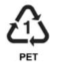 R$R$VALOR TOTALVALOR TOTALVALOR TOTALVALOR TOTALVALOR TOTALR$O preço por item deve compreender todos os encargos, despesas, frete e custos diretos e indiretos necessários à perfeita execução do objeto.O preço por item deve compreender todos os encargos, despesas, frete e custos diretos e indiretos necessários à perfeita execução do objeto.O preço por item deve compreender todos os encargos, despesas, frete e custos diretos e indiretos necessários à perfeita execução do objeto.O preço por item deve compreender todos os encargos, despesas, frete e custos diretos e indiretos necessários à perfeita execução do objeto.O preço por item deve compreender todos os encargos, despesas, frete e custos diretos e indiretos necessários à perfeita execução do objeto.O preço por item deve compreender todos os encargos, despesas, frete e custos diretos e indiretos necessários à perfeita execução do objeto.Prazo de entrega ou execução do objeto:Prazo de entrega ou execução do objeto:Prazo de entrega ou execução do objeto:Prazo de entrega ou execução do objeto:Prazo de entrega ou execução do objeto:Prazo de entrega ou execução do objeto:Prazo de garantia (se houver):Prazo de garantia (se houver):Prazo de garantia (se houver):Prazo de garantia (se houver):Prazo de garantia (se houver):Prazo de garantia (se houver):Data da elaboração da proposta:Data da elaboração da proposta:Data da elaboração da proposta:Data da elaboração da proposta:Data da elaboração da proposta:Data da elaboração da proposta:Prazo de validade da proposta:Prazo de validade da proposta:Prazo de validade da proposta:Prazo de validade da proposta:Prazo de validade da proposta:Prazo de validade da proposta:Nome do responsável pela proposta:Nome do responsável pela proposta:Nome do responsável pela proposta:Nome do responsável pela proposta:Nome do responsável pela proposta:Nome do responsável pela proposta:Telefone do responsável pela proposta: (DDD):Telefone do responsável pela proposta: (DDD):Telefone do responsável pela proposta: (DDD):Telefone do responsável pela proposta: (DDD):Telefone do responsável pela proposta: (DDD):Telefone do responsável pela proposta: (DDD):e-mail do responsável pela proposta: e-mail do responsável pela proposta: e-mail do responsável pela proposta: e-mail do responsável pela proposta: e-mail do responsável pela proposta: e-mail do responsável pela proposta: Assinatura do responsável pela proposta (física ou digital): Assinatura do responsável pela proposta (física ou digital): Assinatura do responsável pela proposta (física ou digital): Assinatura do responsável pela proposta (física ou digital): Assinatura do responsável pela proposta (física ou digital): Assinatura do responsável pela proposta (física ou digital): 